Tulare Basin Watershed Connections Workgroup AgendaNovember 3rd, 2016Location: DWR South Central Region Office @ 3374 E. Shields Ave, FresnoTime: 1:00 – 4:00Call-in Number: 1-877-985-3104; Participant code: 4792363https://resources.webex.com/resources/j.php?MTID=m954a74ab695e8d311d101e42eeb8611aMeeting Agenda1:00 - 1:10	Introductions and overview of agenda 1:10 - 1:15	Brief review of outcomes from last TB WCW meeting1:15– 1:25	Outcomes from theClimate Change Workshop for DACs and Agriculture and SNCs Grant Writing Workshop 1:25–1:50	OngoingProject UpdatesSouthern Sierra IRWM Project Update (Bobby Kamansky – Kamansky Ecological Consulting/SSIRWMG)San Joaquin Valley Greenprint (Adam Livingston – Sequoia Riverlands Trust)1:50 – 2:30	2017 Grant Opportunities and PrioritiesTB WCW Charter and Communications Plan2:30–2:45	Break2:45 – 3:05	Legislative updates – Status of bills that relate to the work of the TB WCWAB 2087 – Regional conservation investment strategies AB 2480 – Source watersheds3:05 – 3:35	SGMA Update and Discussion 3:35 – 3:55	Subgroup and partner updates		Outreach ActivitiesTulare Basin Watershed Newsletter (Dezaraye – Tulare Basin Wildlife Partners)Project WET (Water Education for Teachers) class (Tulare Basin Watershed focus) - November 2016Others?3:55–4:00	Wrap up/Next meeting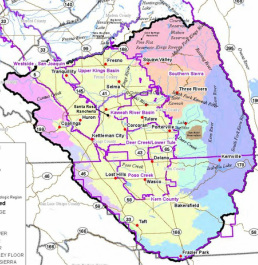 Tulare Basin Watershed Connections Workgroup Goal Statement:To advance collaborative watershed planning and resource management in the Tulare Basin based on sound science and mutually identified needs for regional economic and ecological sustainability.Ground RulesParticipate and show respect for other members and their timeSpeak one at a timeShare relevant informationBe conciseExpress concerns and interests (not positions)Be solution-orientedDraw on each other’s experienceLimit sidebar conversationsFocus on what CAN be changed (not on what cannot be changed)SubgroupsPurpose of Subgroups: Topic-based groups comprised of people with expertise and interest in developing strategies and implementing projects to address the challenges related to the topic; the subgroups meet and/or provide input to the broader working group as funding and partnership opportunities arise. There is substantial overlap and it is recognized that subgroup members should communicate with others as appropriate when planning a project or event.FundingSustainable Groundwater and Surface WaterExtreme Events and Climate Change ResilienceUpper/Lower Watershed Connection: Education, Planning and Project DevelopmentRegional Landscape-scale Project Prioritization and ImplementationWetland and Wildlife Habitat Protection and RestorationTribal Community Support for Addressing Water-related ChallengesDisadvantaged Community Support for Water-Related Challenges